Centrul de Excelență în Informatică și Tehnologii InformaționaleTehnologia Informației și a ComunicațieiFișă de laborator 8Tema: Blogurile – metode alternative de comunicare on-line.Creați în dosarul personal folderul Laborator8. Creați în folderul Laborator8 documentul Bloguri.În documentul creat în punctul 2 adăugați data și tema de azi.Deschideți browser-ul instalat în calculator și accesați următorul URL : http://despreorice.com/ce-este-un-blog/ Explorați site-ul de mai sus. Căutați răspunsul la întrebările de mai jos. Includeți întrebarea urmată de răspunsul găsit în documentul creat la punctul 2: Definiți noțiunea de blog.Tipuri de blog-uri.Care sunt caracteristicele unui blog? Salvați documentul cu informație. De imprimat și anexat la portofoliul personal.Crearea Blog-urilor cu wordpress.comDeschideți browser-ul și introduceți adresa : www.wordpress.com Din partea de jos a site-ului alegem limba englezăAlegem opțiunea Start a Blog : 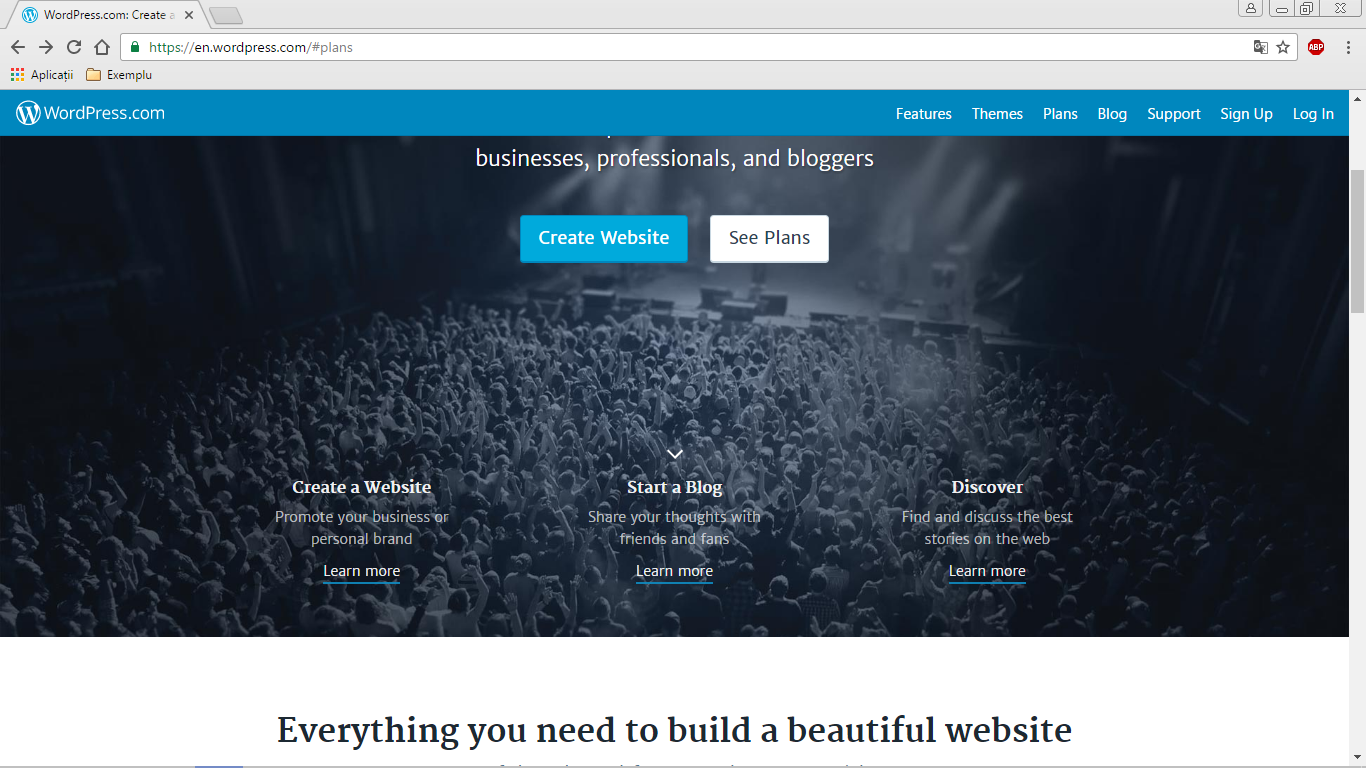 Executăm click pe butonul  GetStarted: 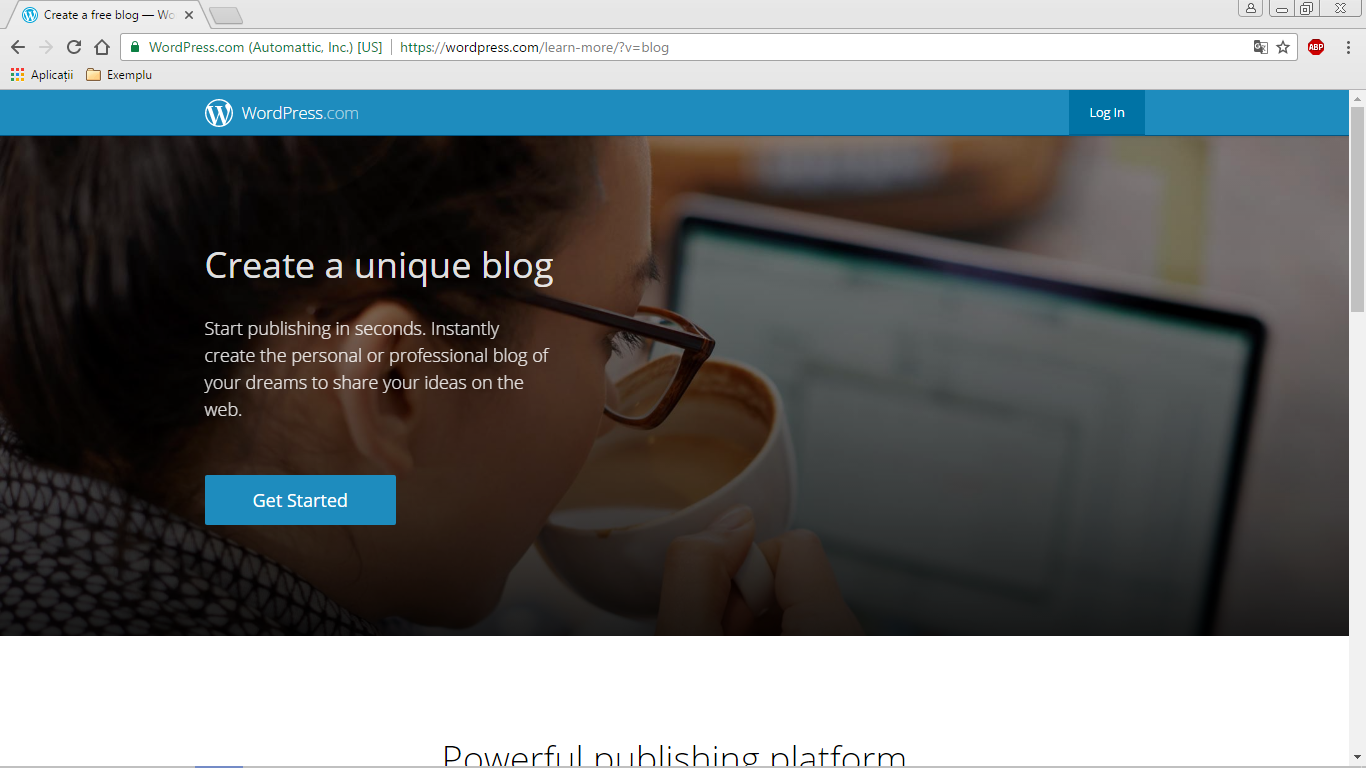 Alegem tematica blogului, de exemplu Education & Organization :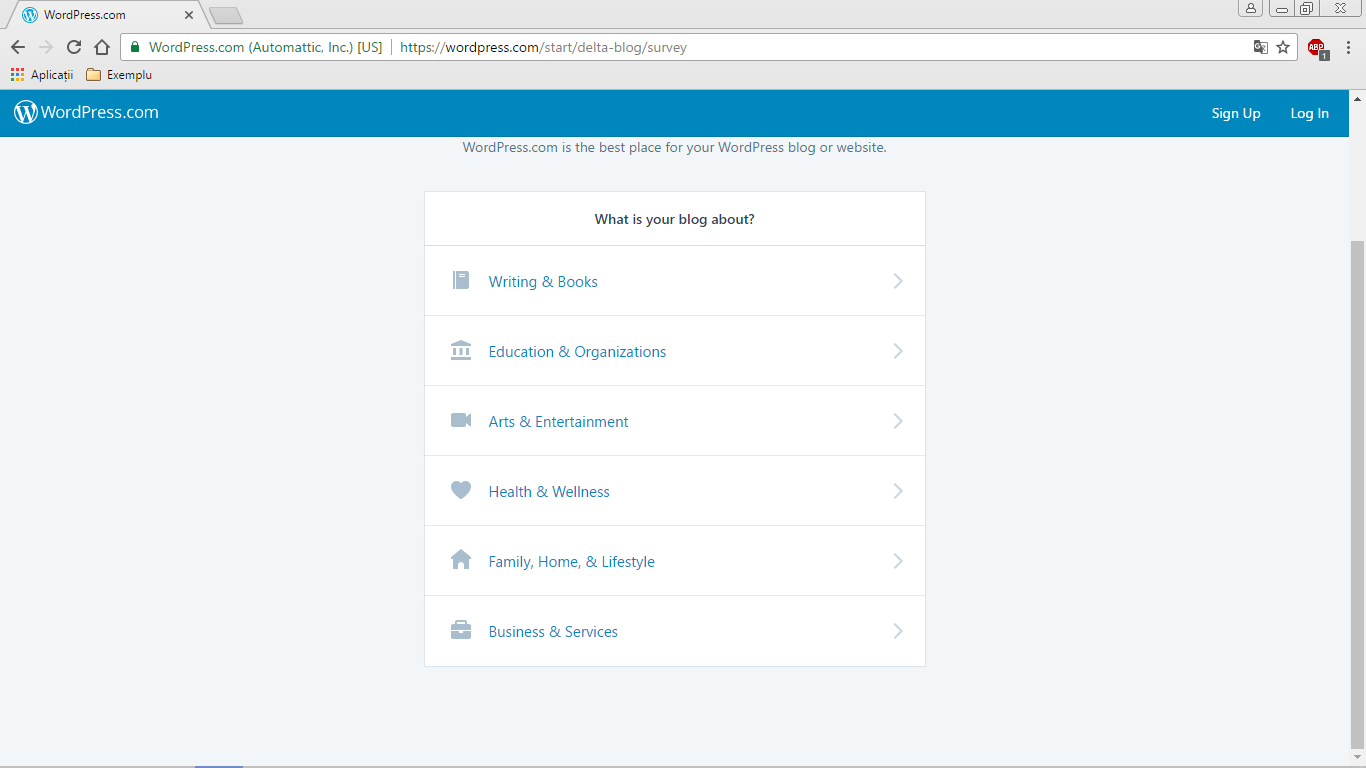  Alegem opțiunea High School Education: 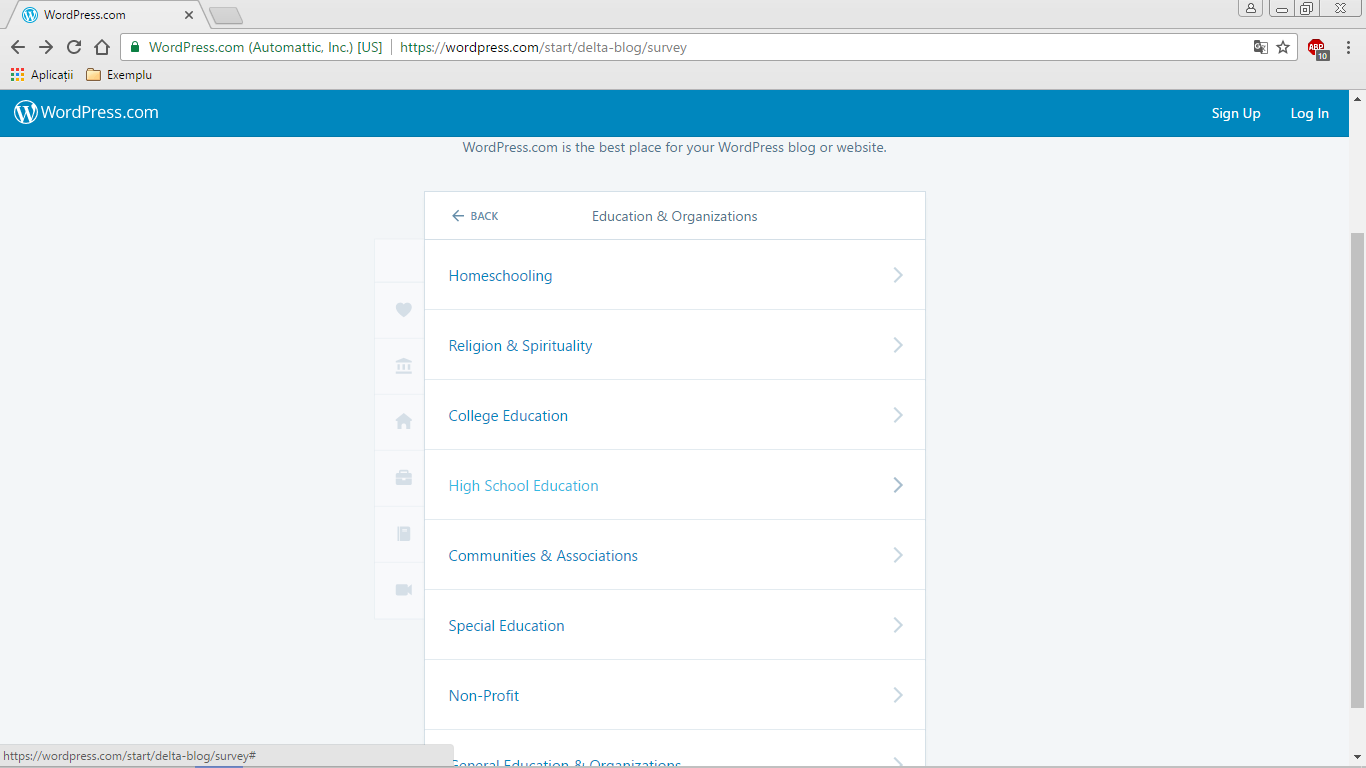 Alegem designe-ul paginii de start, de exemplu A grid of my latest posts  :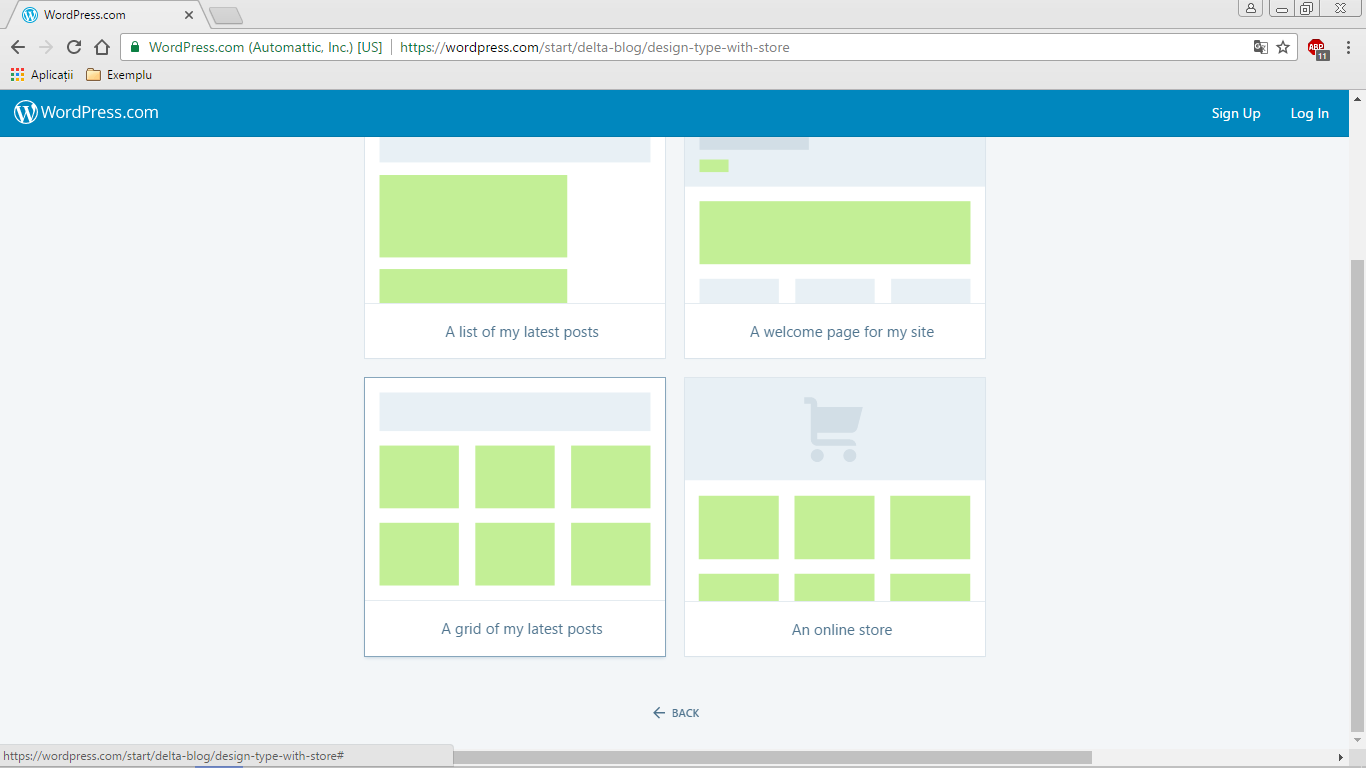  Alegem o temă dorită, de exemplu,Rowling : 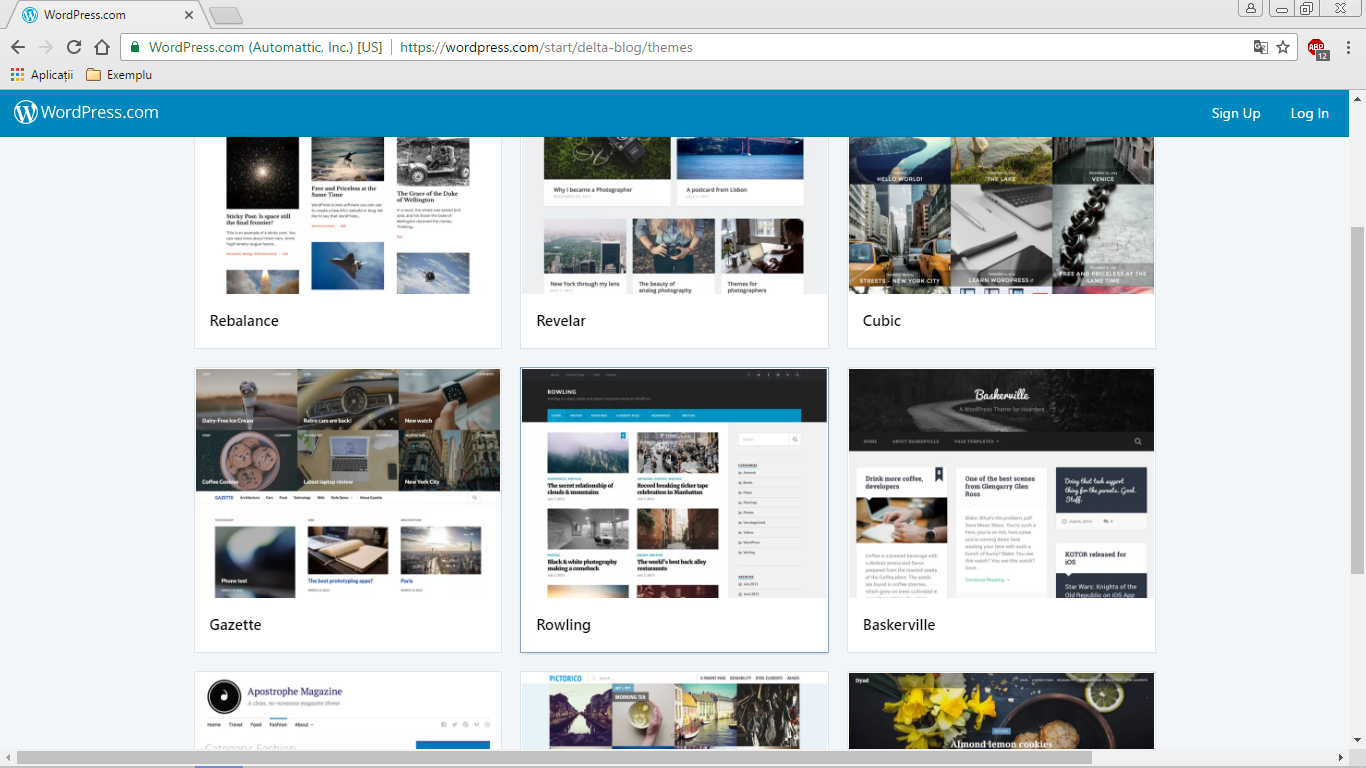 Alegeți  un nume potrivit pentru blog-ul dvs și introduceți-l în caseta afișată: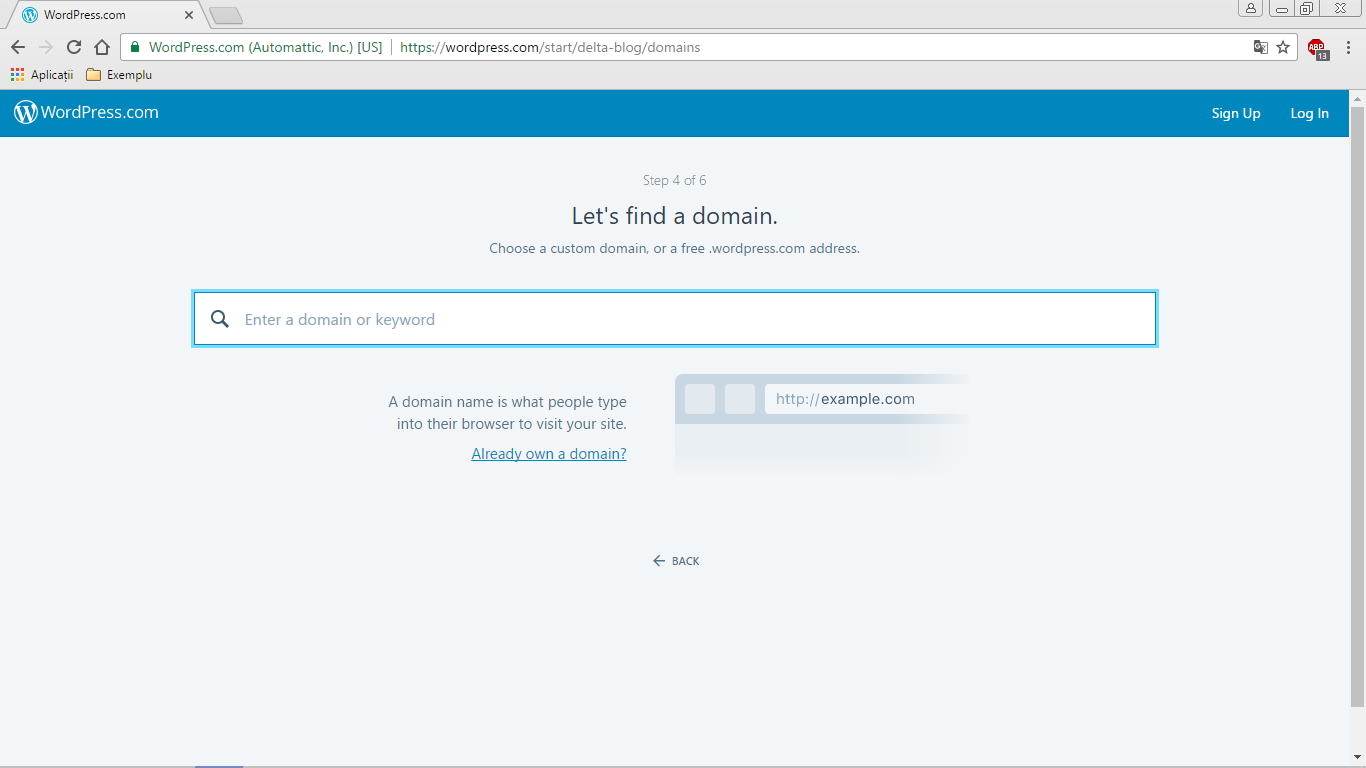  În rezultat ni se vor propune mai multe adrese pentru blog, alegem una potrivită , de obicei cea oferită gratuit, și alegem opțiunea Select din dreptul acesteia: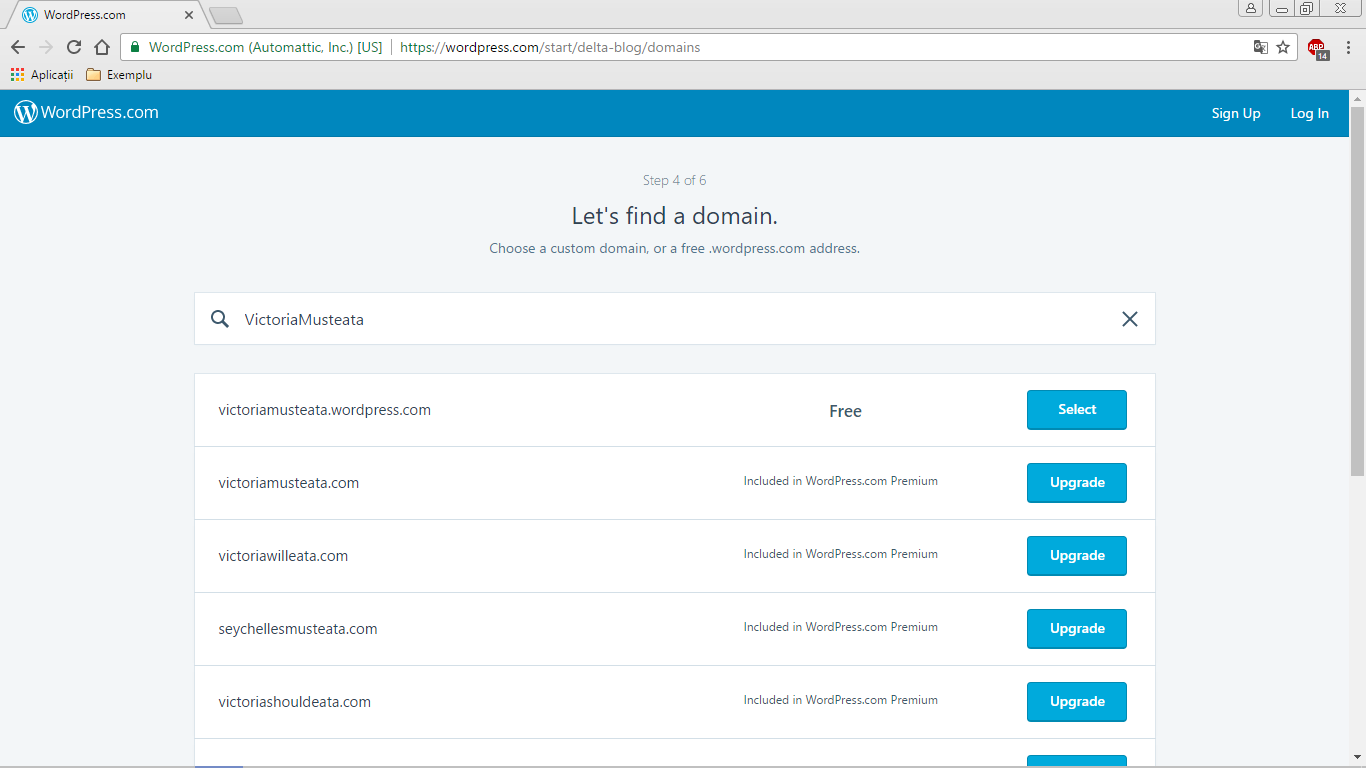  Alegem pachetul gratuit oferit de platformă prin alegerea opțiunii Select Free :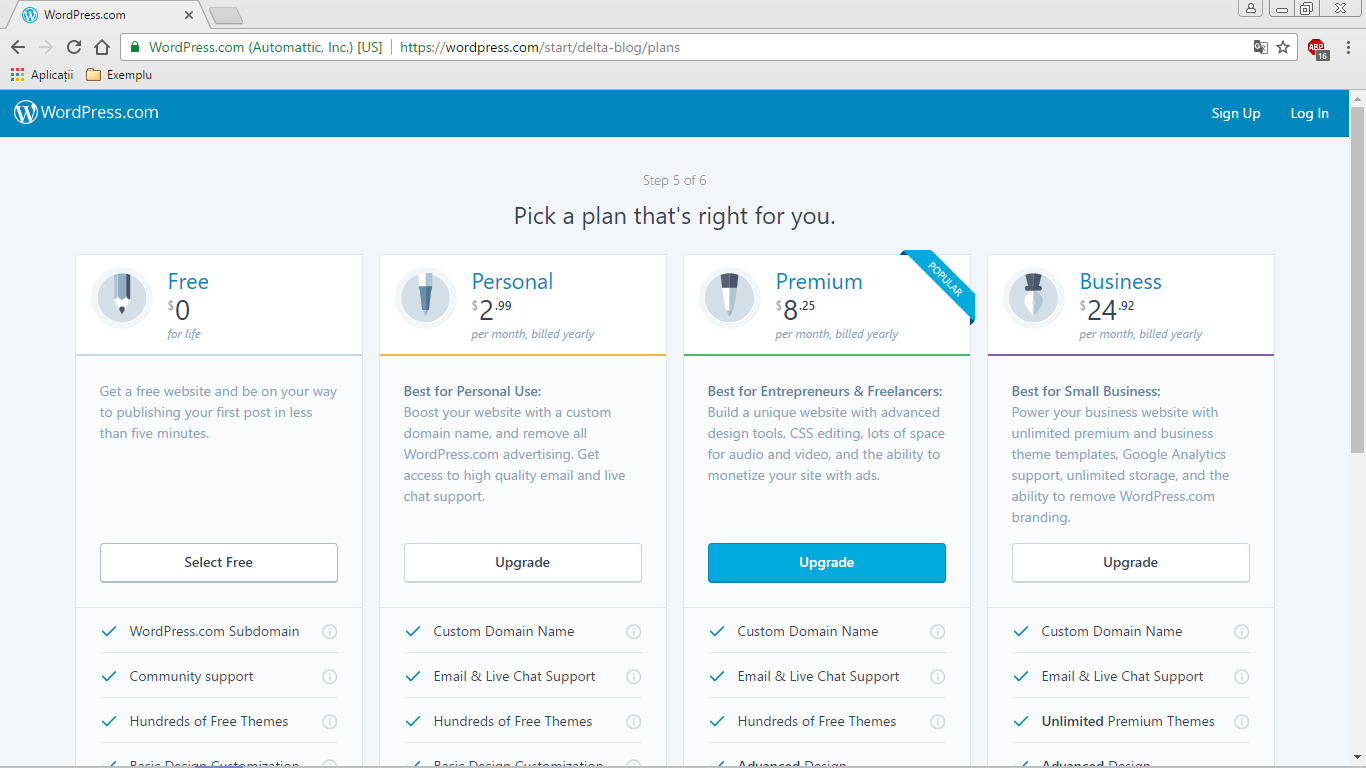  Îndeplinim formularul propus pentru a finaliza crearea Blog-ului : 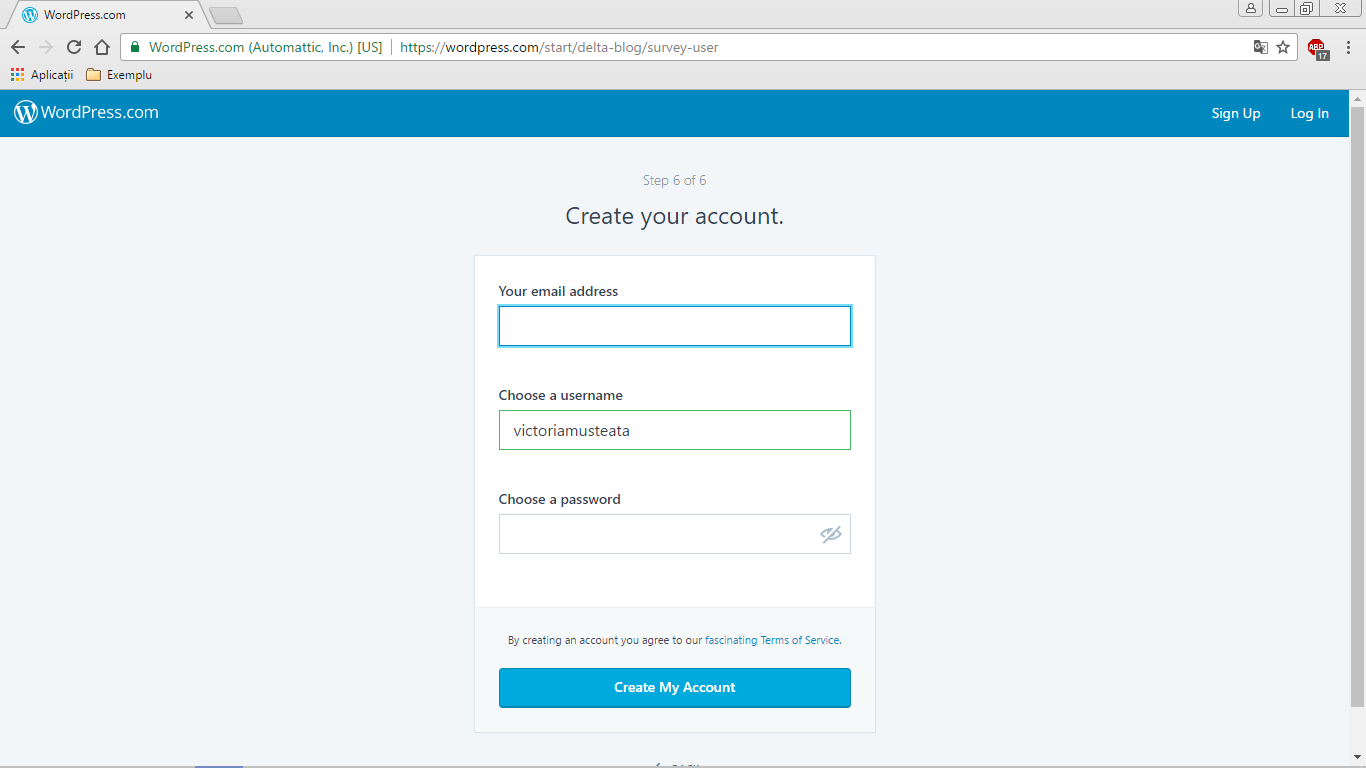  Executăm click pe butonul Continue: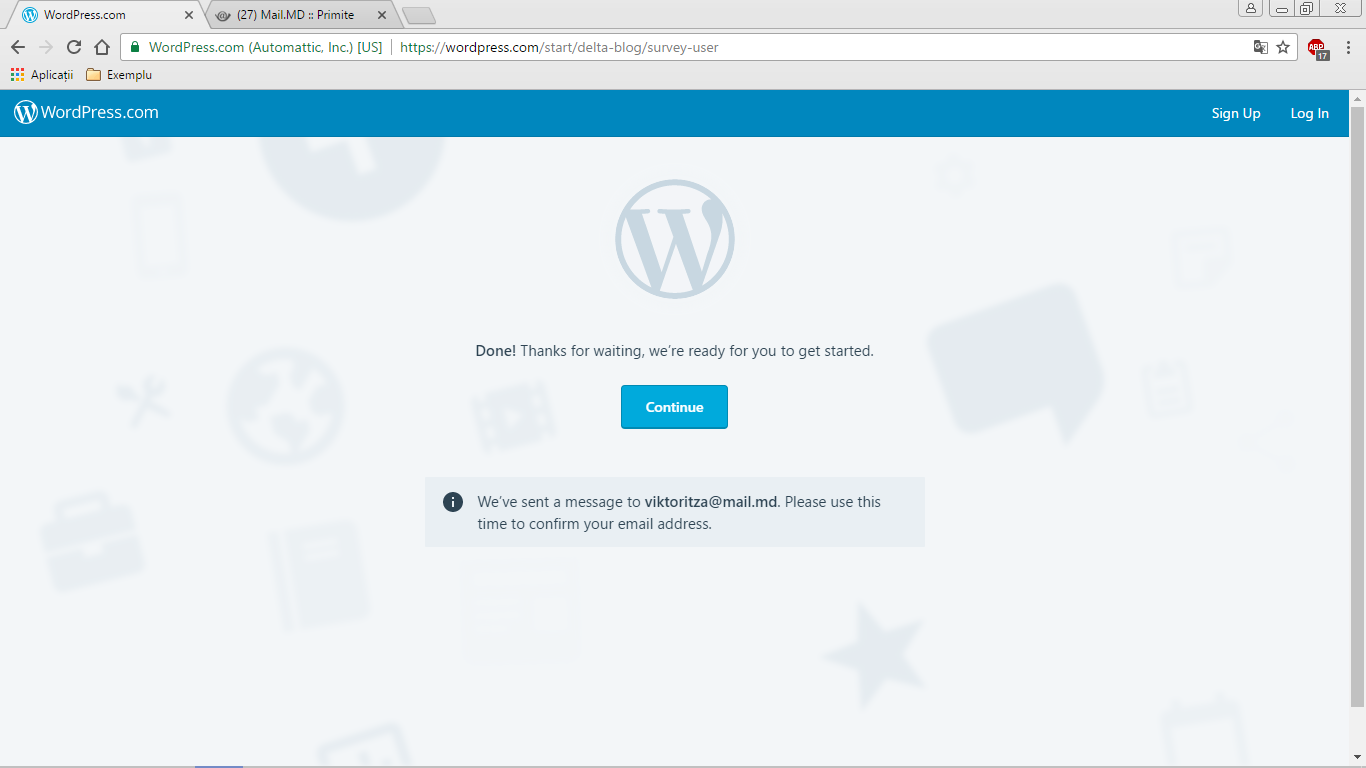 Închidem pagina. Este necesar ca contul să fie activat. Administrația site-ului a trimis mesaj la căsuța poștală indicată de dvs. Accesați casuța poștală. Deschideți mesajul primit și activați contul prin accesarea butonului Confirm Now ,ce îl veți găsi în mesajul dat.   În rezultat se va deschide pagina blogului dvs , însoțit de masajul : 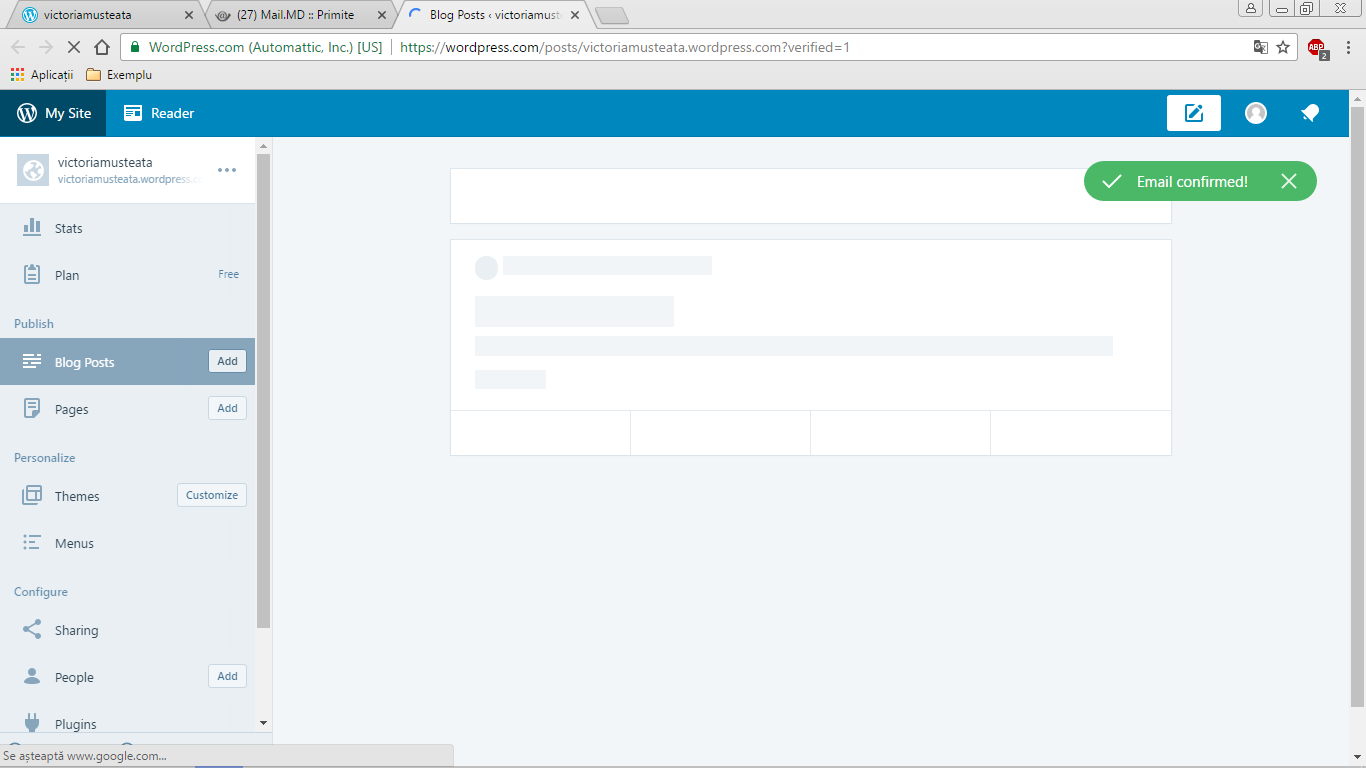  Felicitări ! Contul dvs a fost activat! Urmează să întroduceți postări !Adăugarea unei postări în BlogExecutăm click pe butonașul Add din compartimentul Blog Posts: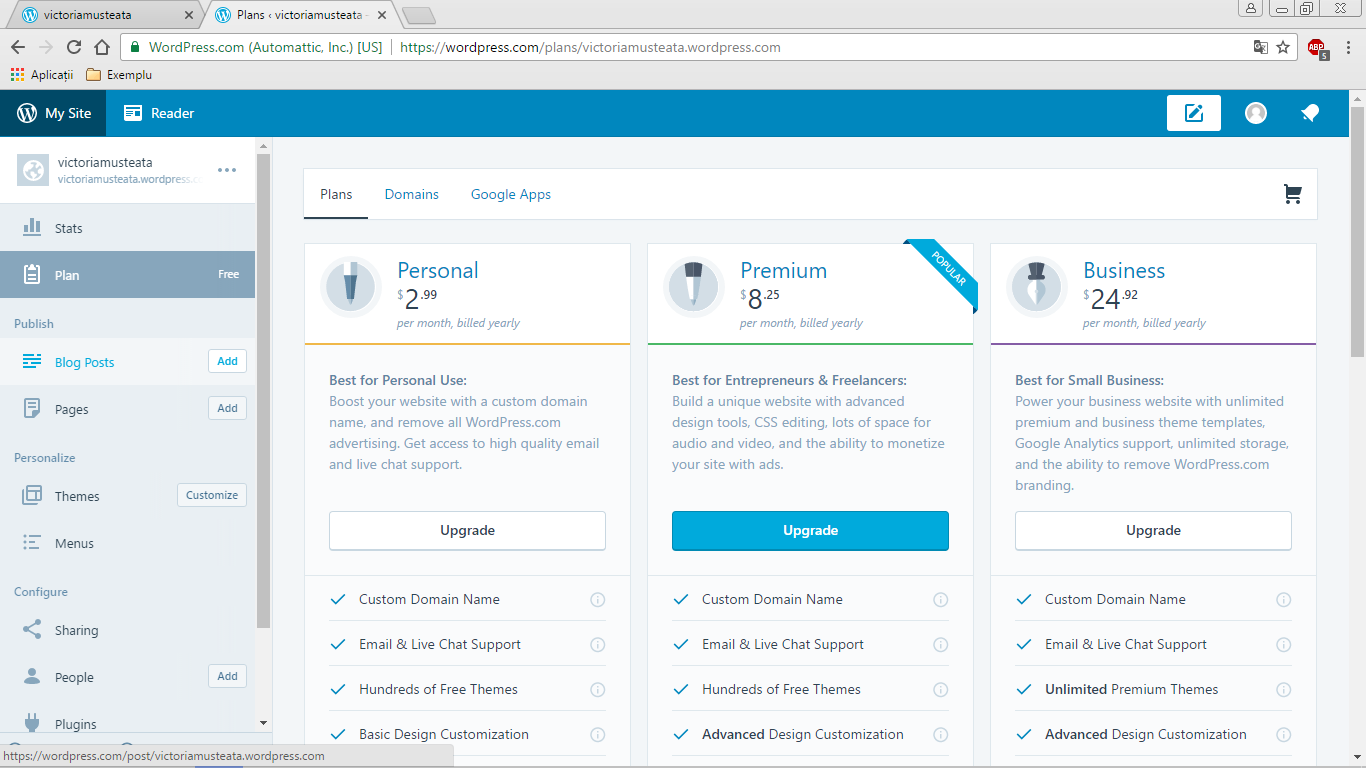 Introducem titlul Blog-ului și mai jos conținutul acestuia.Butonul Preview permite vizualizarea preventivă a articolului, iar butonul Publish va publica articolul: 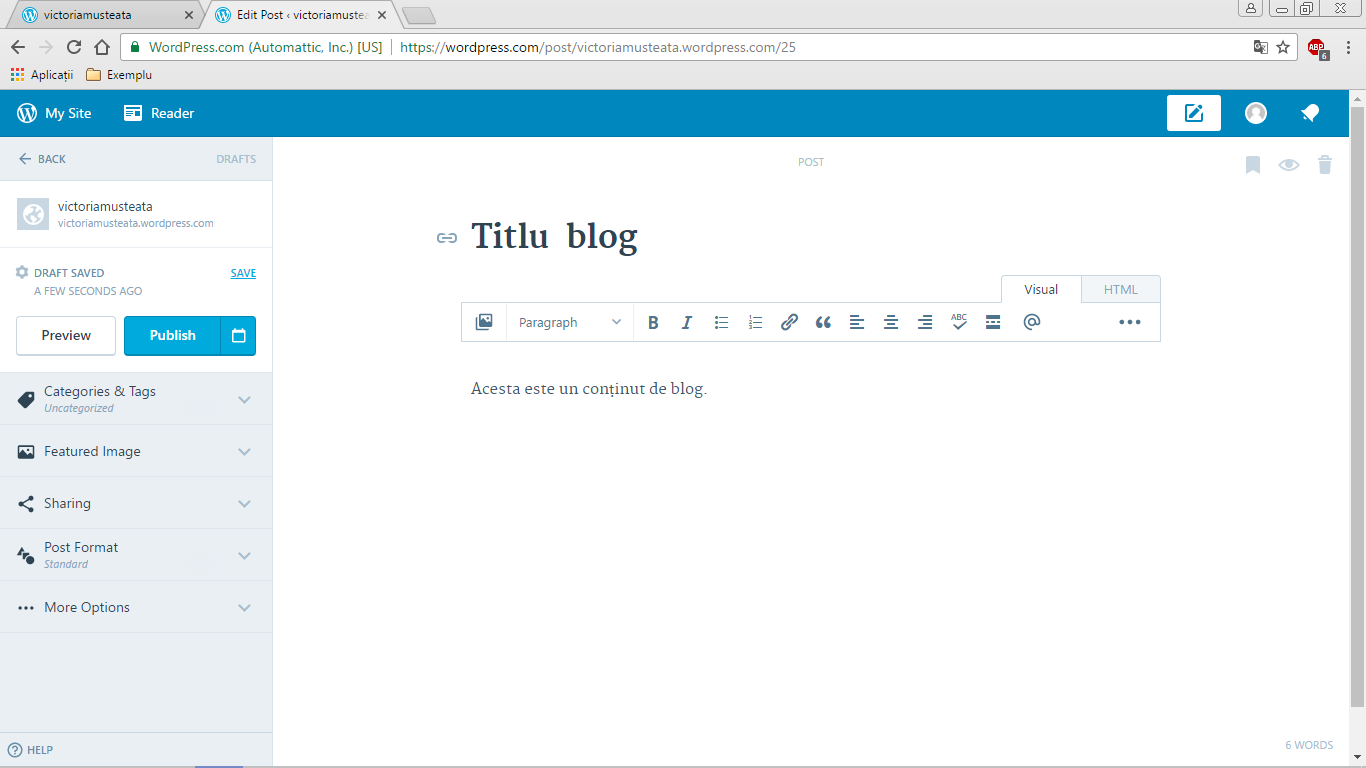 Butonul View Post permite vizualizarea postărilor anterioare: 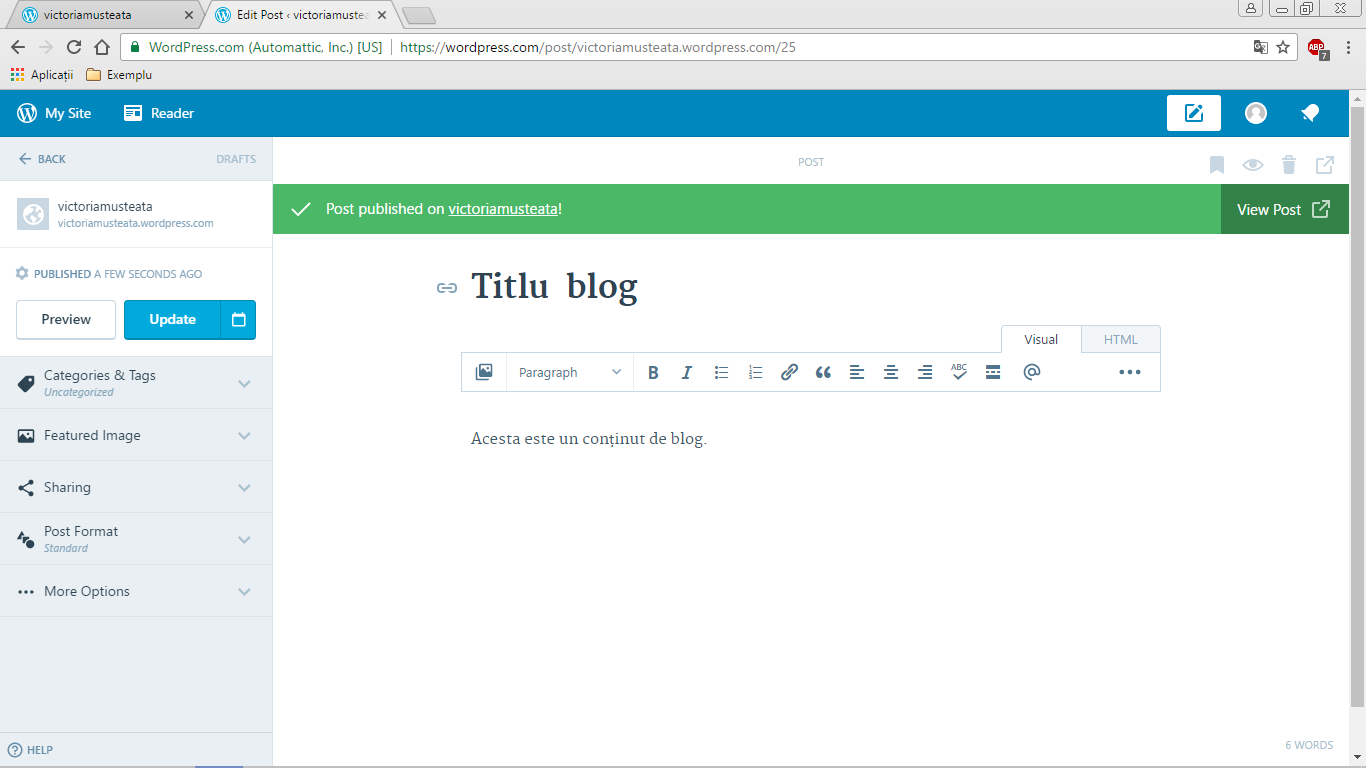 Editarea unei postări în BlogAlegem opțiunea MySite : 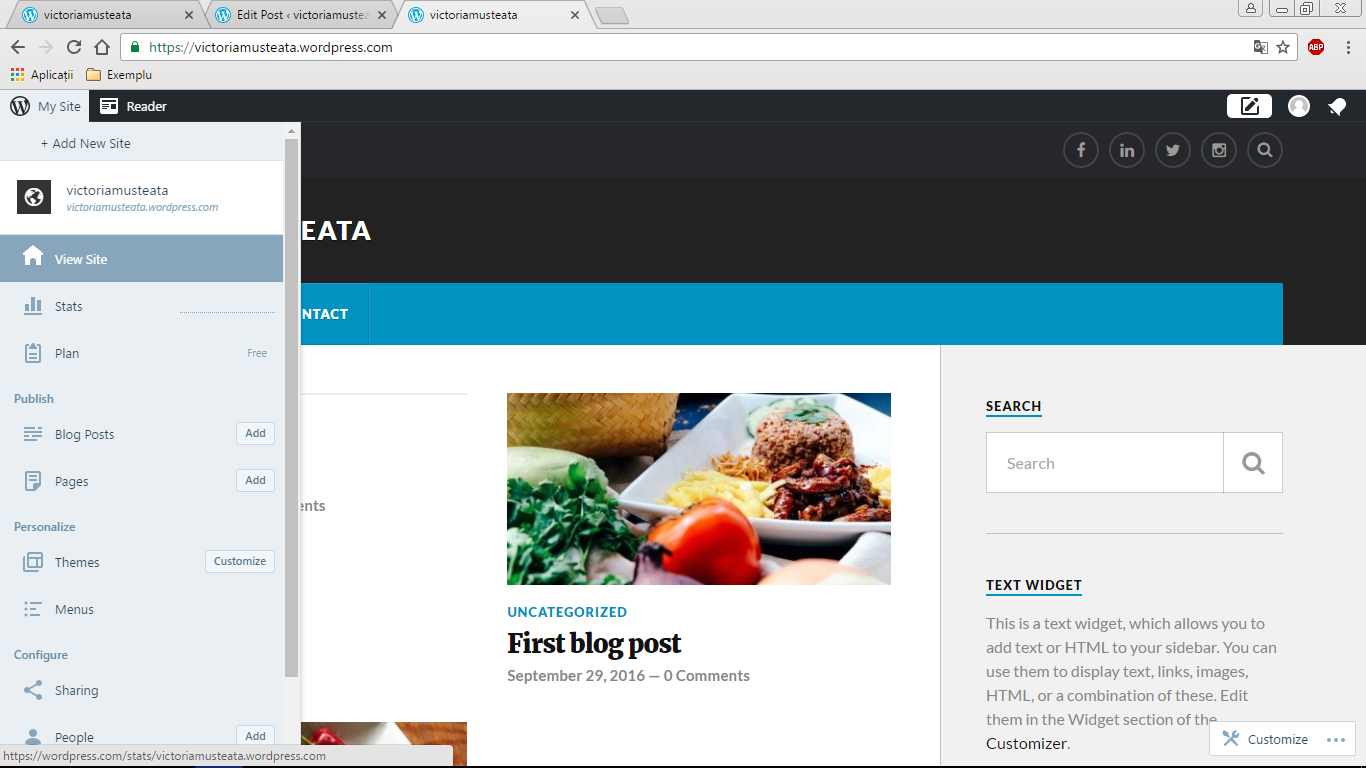 Apoi opțiunea Blog Posts, în rezultat se va afișa lista cu postările anterioare.Găsim postarea ce dorim să o edităm , și activăm butonul Edit pentru postarea dată: 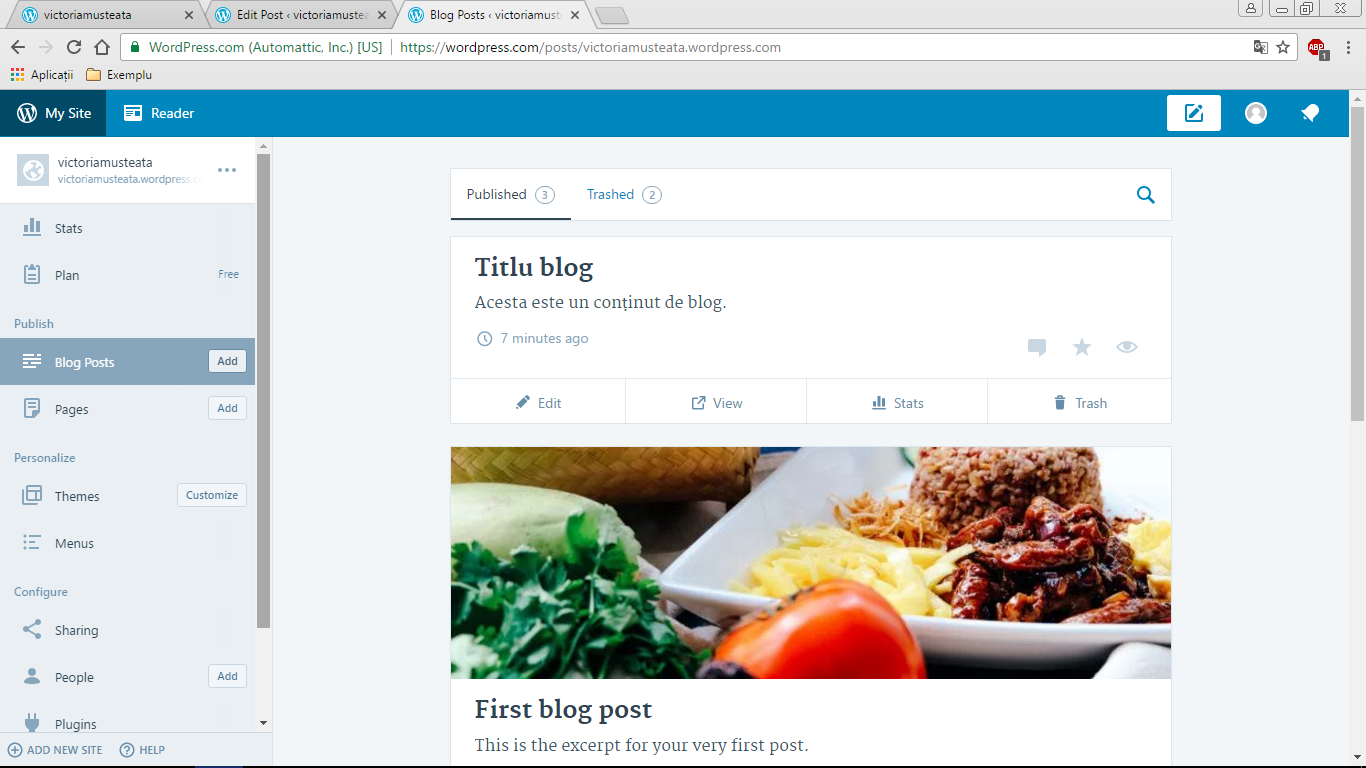 Edităm conținutul dorit , butonul Preview permite vizualizarea preventivă a postării , iar butonul Update permite actualizarea postării.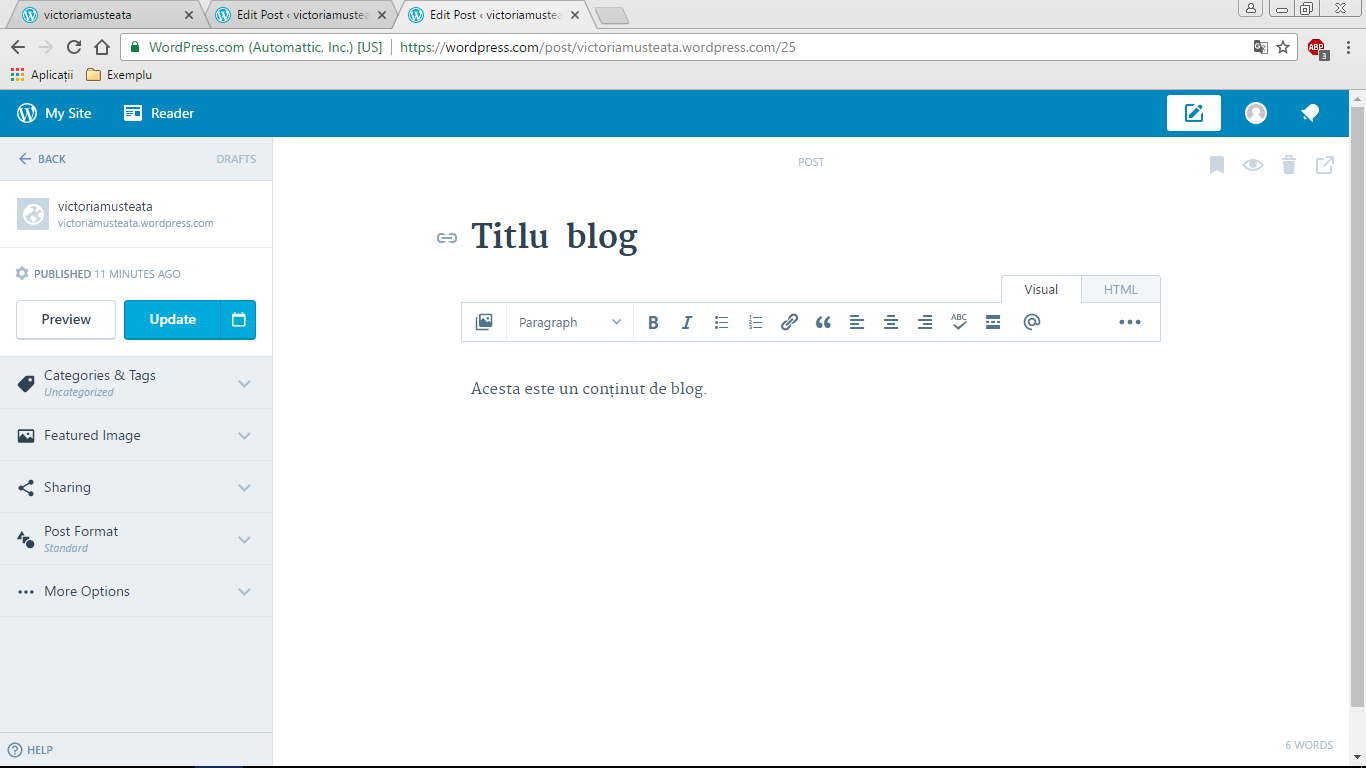 Dacă dorim să ștergem articolul accesăm opțiunea MoveToTrash: 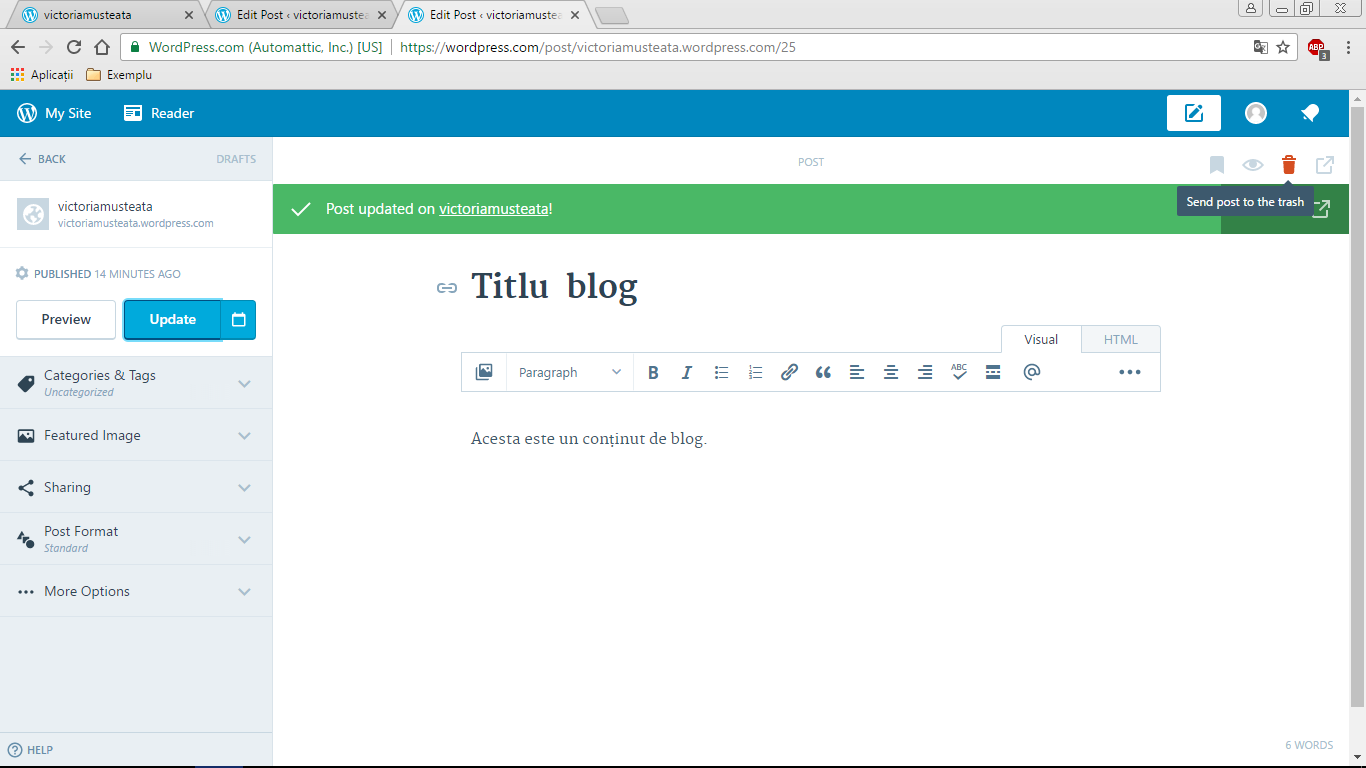 Adăugarea unei noi categoriiAlegem compartimentul Categories Tags : 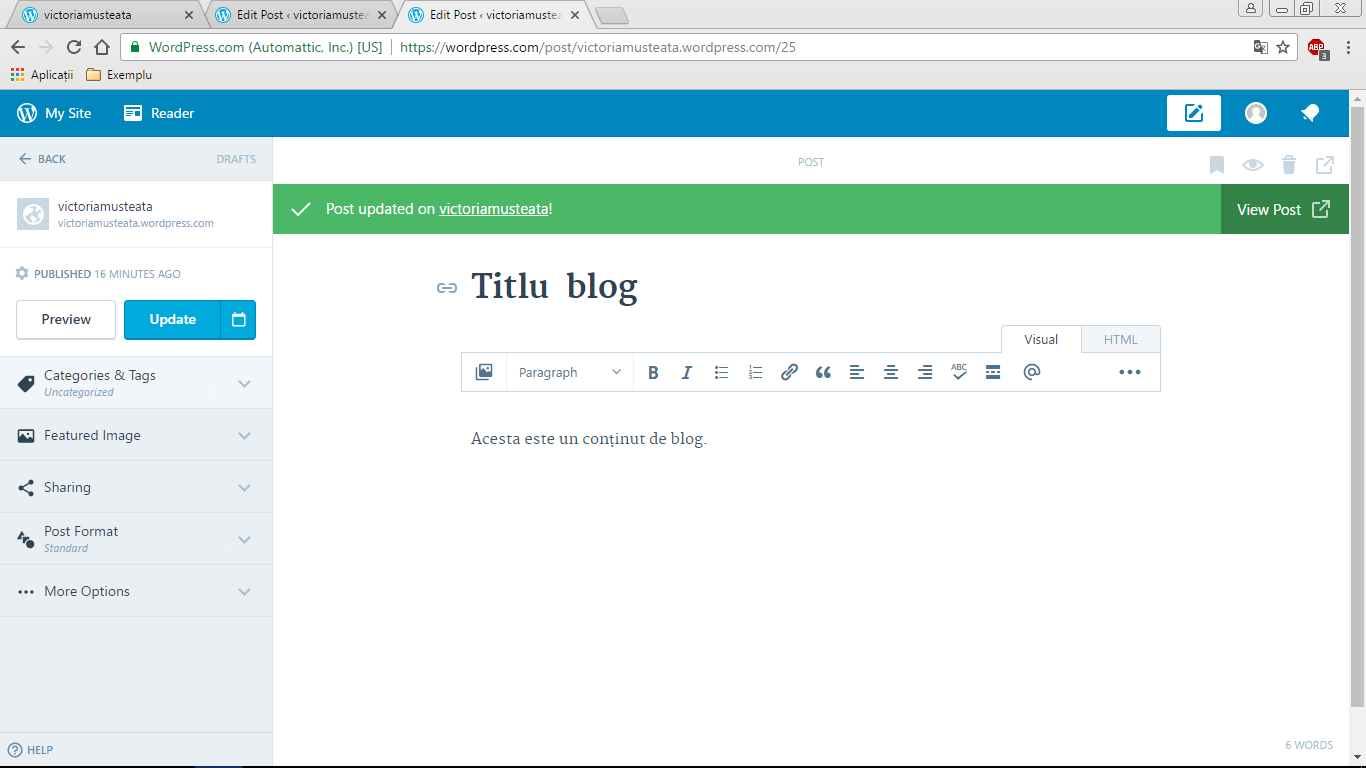 Alegem opțiunea ADD NEW CATEGORY: 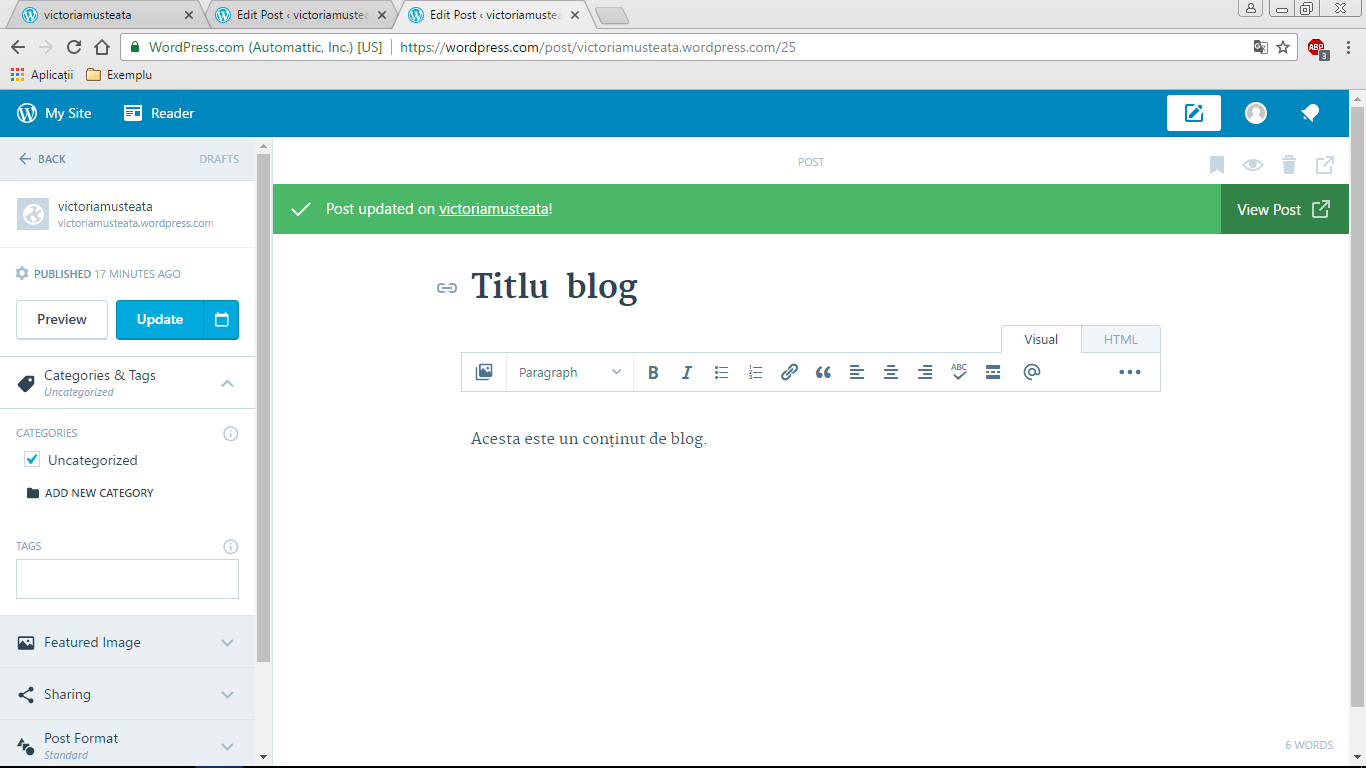 În caseta afișată introducem numele categoriei și actionăm butonul Add. În rezultat a fost creată o categorie nouă.Modificarea temei blog-ului Din compartimentul MySite executăm click pe Themes și alegem tema dorită.ExercițiiAdăugați în blog 4 articole la teme studiate la disciplinele informaticeCreați un blog folosind platforma blogspot.com